Итоговая таблица предварительных результатов участников очного этапа региональной предметной олимпиады для обучающихся начальных классов по литературному чтению"По страницам любимых книг"3 класс 4 класс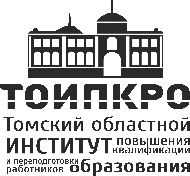 Областное государственное бюджетноеучреждение дополнительного профессионального образования «Томский областной институт повышения квалификации и переподготовки работников образования» (ТОИПКРО). Томск, ул. Пирогова,10, телефон (3822) 55 79 89, факс (3822) 90-20 31№ п/пФИ участникаОбразовательная организацияМуниципалитетСтатус участникаГончарова АнастасияМБОУ "Парабельская СШ им Н.А. Образцова"Парабельский районучастникБабко МаксимМОУ "СОШ №3"г.о. СтрежевойучастникВоронков СергейМБОУ "Парабельская СШ им Н.А. Образцова"Парабельский районучастникГайнулин АртемМОУ "СОШ №4"г.о. СтрежевойучастникШинкаренко НикитаМОУ "СОШ №3"г.о. СтрежевойучастникКононенко КириллМОУ "СОШ №3"г.о. СтрежевойучастникШик ДмитрийМБОУ "Кривошеинская СОШ"Кривошеинский районучастникКошевой МаксимМБОУ прогимназия "Кристина"г. ТомскучастникЛожникова АнастасияМОУ "СОШ №3"г.о. СтрежевойучастникШеин АртёмМуниципальное бюджетное общеобразовательное учреждениеКривошеинский районучастникГришаева РитаКиевская основная общеобразовательная школаКаргасокский районучастникПолыгалова ЗаринаМОУ "СОШ №4"г.о. СтрежевойучастникЗинченко НатальяМОУ "СОШ №3"г.о. СтрежевойучастникТрубановская СофияМАОУ "Подгорнская СОШЧаинский районучастникБан АнгелинаМАОУ гимназия №29 г. Томскаг. ТомскучастникКурбылева ВикторияМБОУ " Семёновская ООШ"Зырянский районучастникКочнев ДанилаМКОУ "Шегарская СОШ №1"Шегарский районучастникЕгорова ЛилияМАОУ "Подгорнская СОШ"Чаинский районучастникТерентьева ТатьянаМКОУ"Никольская ООШ"Кривошеинский районучастникГолубовская НатальяМБОУ Бакчарская СОШБакчарский районучастникОстердак АндрейМАОУ "Подгорнская СОШ"Чаинский районучастникПопова ОльгаКрасноярский филиал МБОУ "Зырянская сош"Зырянский районучастникЮркова ИринаМАОУ "Подгорнская СОШ"Чаинский районучастникСуханов АлексейМБОУ "Чилинская СОШ"Кожевниковский районучастникЗахарова АлинаМАОУ "Подгорнская СОШ"Чаинский районучастникДюнина Арина МАОУ "Подгорнская СОШ"Чаинский районучастникКазанкова ДарьяПрогимназия Кристинаг. ТомскучастникКлян ЗахарМБОУ "Кривошеинская СОШ"Кривошеинский районучастникХодкевич ПолинаМАОУ Гимназия №2Асиновский районучастникТойменцева АринаМАОУ Гимназия №29, г. Томскг. ТомскучастникЧекаева ВикторияМОУ "СОШ №4"г.о. СтрежевойучастникКозятник ОльгаМОУ "СОШ №4"г.о. СтрежевойучастникМорозов ЕгорМБОУ прогимназия "Кристина"г. ТомскучастникШумайлов ЯрославМБОУ "Октябрьская СОЩ"Томский районучастникСоколов НикитаМОУ "СОШ №4"г.о. СтрежевойучастникСамарин БорисМБОУ "Бакчарская СОШ"Бакчарский районIII местоСкубиева АннаМБОУ прогимназия Кристинаг. ТомскIII местоУсенков МихаилМБОУ прогимназия Кристинаг. ТомскIII местоПилипенко НикитаМБОУ Кривошеинская СОШКривошеинский районIII местоМайснер ВладимирПрогимназия "Кристина"г. ТомскIII местоКачурина ЕваМАОУ гимназия №29 г. ТомскII местоБаранова УльянаМБОУ прогимназия "Кристина"г. ТомскII местоНеруш АннаМБОУ прогимназия Кристинаг. ТомскII местоКарманова АнастасияМАОУ гимназия №26 г. ТомскII местоКононыкина АнастасияМБОУ "Парабельская СШ им Н.А. Образцова"Парабельский районII местоЛысенко УльянаМБОУ Прогимназия "Кристина"г. ТомскII местоСавиных СветланаМАОУ №26г. ТомскI местоТулин ИванПрогимназия Кристинаг. ТомскI местоПангина ПолинаГимназия №2Асиновский районI место№ п/пФИ участникаОбразовательная организацияМуниципалитетСтатус участникаНепряхина ВарвараМБОУ " Семёновская ООШ"Зырянский районучастникСайфулина ВероникаМБОУ " Семёновская ООШ"Зырянский районучастникУсачев Александргимназия№2Асиновский районучастникБуторин АнатолийМАОУ"ПодгорнскаяСОШ"Чаинский районучастникКожемякин НикитаМАОУ"ПодгорнскаяСОШ"Чаинский районучастникСнеговая ВероникаМБОУ "Кривошеинска СОШ им. Ф.М. Зинченко ФКривошеинский районучастникКузьмина АннаМБОУ " Семёновская ООШ"Зырянский районучастникТрушлякова ДашаМАОУ"ПодгорнскаяСОШ"Чаинский районучастникПилипенко НикитаМБОУ Кривошеинская СОШКривошеинский районучастникХлебникова СофьяМуниципальное бюджетное общеобразовательное учреждКривошеинский районучастникИванова СветланаГимназия №29г. ТомскучастникОтческий МаркМОУ СОШ №3 г. Стрежевойг.о. СтрежевойучастникХрапова ЕленаМАОУ СОШ № 12г. ТомскучастникМайзер АртёмКривошеинская СОШКривошеинский районучастникСаргсян ВероникаМАОУ "ПодгорнскаяСОШ"Чаинский районучастникНовикова ОлесяМКОУ "Шегарская СОШ №1"Шегарский районучастникЕрастова ОльгаМАОУ гимназия № 18г. ТомскучастникНосков ДанилМАОУ "ПодгорнскаяСОШ"Чаинский районучастникСмотрина ВалерияМАОУ "ПодгорнскаяСОШ"Чаинский районучастникОвчинников ВячеславМАОУ "ПодгорнскаяСОШ"Чаинский районучастникКольцова ДаринаМАОУ "ПодгорнскаяСОШ"Чаинский районучастникГоргоров ПетрМОУ "СОШ №3"г.о. СтрежевойучастникКанашин АлексейМАОУ "ПодгорнскаяСОШ"Чаинский районучастникШтейнпрейс НатальяМБОУ "Бакчарская СОШ"Бакчарский районучастникТалыпова ДинараМуниципальное бюджетное общеобразовательное учреждениеКривошеинский районучастникДеревянко АринаМАОУ гимназия № 18г. ТомскучастникКосенчук НаталияМАОУ Гимназия №18 г.Томскг. ТомскучастникДостовалова АнастасияМКОУ "Шегарская СОШ №1"Шегарский районучастникКовалев СтепанМБОУ Кристинаг. ТомскучастникКорнеева СветланаМАОУ "Калтайская СОШ"г. ТомскучастникНикифорова МарияМОУ "СОШ №3"г.о. СтрежевойучастникПиец СветланаМБОУ "Старицинская СШ"Парабельский районучастникТерентьев АлександрМКОУ"Никольская ООШ "Кривошеинский районучастникРетунский Степанпрогимназия Кристинаг. ТомскучастникБашкирова ЕкатеринаМОУ "СОШ №3"г.о. СтрежевойучастникМакаров РоманМБОУ Прогимназия "Кристина"г. ТомскучастникШевкопляс МихаилМБОУ школа - интернат №1г. ТомскучастникСеменюк АнастасияМОУ "СОШ №4"г.о. СтрежевойучастникДиденко БорисМБОУ Прогимназия"Кристина"г. ТомскучастникГоршкова АленаМОУ "СОШ №3"г.о. СтрежевойучастникМартусевич ВладаМАОУ гимназия №29 г. Томскаг. ТомскIII местоВахрамеева Полинапрогимназия Кристинаг. ТомскIII местоПозднякова ВикторияМБОУ "Бакчарская СОШ"Бакчарский районIII местоЖабунина НатальяМКОУ "Поротниковская СОШ"Бакчарский районIII местоМазиков Вадимгимназия № 2Асиновский районIII местоЧиянова МиланаМОУ "СОШ №4"г.о. СтрежевойIII местоПривалова СофияМАОУ гимназия №26г. ТомскII местоСавиных СветланаМАОУ №26г. ТомскII местоНовикова Татьянапрогимназия Кристинаг. ТомскII местоЭливанова ВарвараМБОУ прогимназия "Кристина" г.Томскг. ТомскI местоПатракеева МарияМАОУ гимназия №26г. ТомскI местоКутелева ЕлизаветаМАОУ гимназия №29г. ТомскI место